Používáte nějaké aplikace s předpovědí počasí? Zamyslete se nad tím, jak se vyvíjely schopnosti a možnosti člověka předpovídat počasí od minulosti do současnosti. Víte, co to je pranostika? úkol: zjisti a napiš základní složení atmosféry (nejčastější plyny a jejich zastoupení v %). 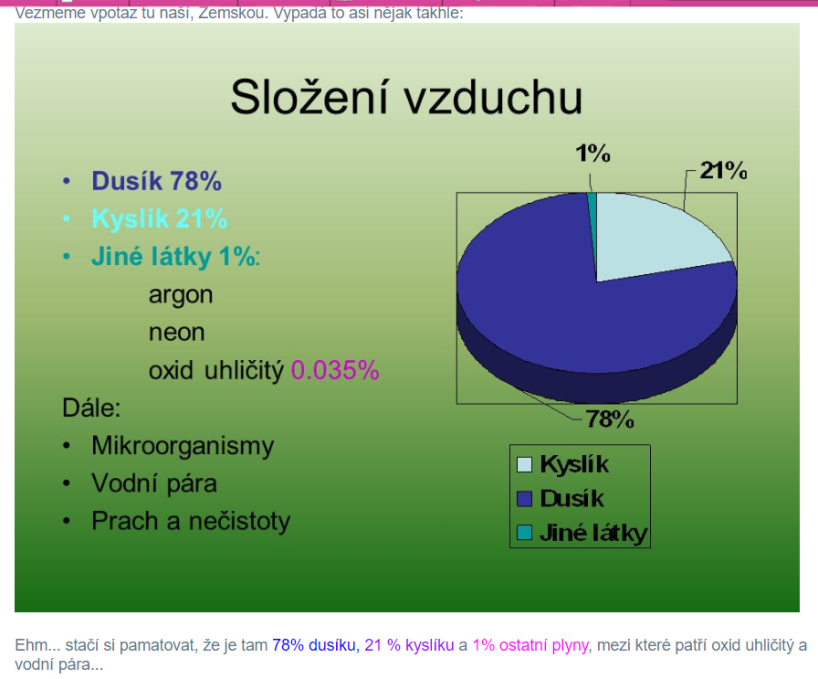 úkol: vyhledej a napiš alespoň pět různých pranostik týkajících se počasí.  Březen, za kamna vlezem; duben, ještě tam budem. (platí i dnes?) Na sv. Jiří vylézají z děr hadi a štíři. Medardova kápě 40 dní kape. Leden studený, duben zelený. Únor bílý - pole sílí. A spousta dalšíchúkol: vyhledej a napiš název či pošli odkaz na stránky, kde můžeš najít informace o počasí https://www.yr.no/ ; http://portal.chmi.cz/files/portal/docs/meteo/ov/aladin/results/public/meteogramy/mhtml/m.html;https://www.windy.com/?50.077,14.515,54. úkol: zjisti, z kterého místa ČR pocházejí nejstarší údaje o počasí – měření teploty a rok, od kterého jsou tyto údaje pravidelně zaznamenávány.  http://portal.chmi.cz/historicka-data/pocasi/praha-klementinum